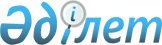 Об утверждении объемов субсидий по направлениям субсидирования на развитие племенного животноводства, повышение продуктивности и качества продукции животноводства, нормативов субсидий, критериев к получателям субсидий и сроков подачи заявки на получение субсидий на удешевление стоимости затрат на корма маточному поголовью сельскохозяйственных животных по Туркестанской области на 2022 год
					
			С истёкшим сроком
			
			
		
					Постановление акимата Туркестанской области от 4 апреля 2022 года № 55. Зарегистрировано в Министерстве юстиции Республики Казахстан 7 апреля 2022 года № 27466. Прекращено действие в связи с истечением срока
      В соответствии с пунктом 2 статьи 27 Закона Республики Казахстан "О местном государственном управлении и самоуправлении в Республике Казахстан", приказом Министра сельского хозяйства Республики Казахстан от 15 марта 2019 года № 108 "Об утверждении Правил субсидирования развития племенного животноводства, повышения продуктивности и качества продукции животноводства" (зарегистрированного в Реестре государственной регистрации нормативных правовых актов за № 18404), акимат Туркестанской области ПОСТАНОВЛЯЕТ:
      1. Утвердить объемы субсидий по направлениям субсидирования на развитие племенного животноводства, повышение продуктивности и качества продукции животноводства на 2022 год согласно приложению 1 к настоящему постановлению.
      2. Утвердить нормативы субсидий, критерии к получателям субсидий и сроки подачи заявки на получение субсидий на удешевление стоимости затрат на корма маточному поголовью сельскохозяйственных животных на 2022 год согласно приложению 2 к настоящему постановлению.
      2-1. Утвердить объемы субсидий по направлениям субсидирования на развитие племенного животноводства, повышение продуктивности и качества продукции животноводства на 2022 год в пределах средств, выделенных из республиканского бюджета согласно приложению 3 к настоящему постановлению.
      Сноска. Постановление дополнено пунктом 2-1 в соответствии с постановлением акимата Туркестанской области от 17.08.2022 № 165 (вводится в действие по истечении десяти календарных дней после дня его первого официального опубликования).


      3. Контроль за исполнением настоящего постановления возложить на заместителя акима Туркестанской области Тажибаева У.К.
      4. Настоящее постановление вводится в действие по истечении десяти календарных дней после дня его первого официального опубликования.
      "СОГЛАСОВАНО"
      Министерство сельского хозяйства
      Республики Казахстан Объемы субсидий по направлениям субсидирования на развитие племенного животноводства, повышение продуктивности и качества продукции животноводства на 2022 год
      Сноска. Приложение 1 - в редакции постановления акимата Туркестанской области от 26.12.2022 № 264 (вводится в действие по истечении десяти календарных дней после дня его первого официального опубликования). Нормативы субсидий, критерии к получателям субсидий и сроки подачи заявки на получение субсидий на удешевление стоимости затрат на корма маточному поголовью сельскохозяйственных животных на 2022 год
      Расшифровка аббревиатур:
      ИБСПР – информационная база селекционной и племенной работы;
      ИСЖ – база данных по идентификации сельскохозяйственных животных;
      ИСС – информационная система субсидирования. Объемы субсидий на развитие племенного животноводства, повышение продуктивности и качества продукции животноводства на 2022 год в пределах средств, выделенных из республиканского бюджета
      Сноска. Постановление дополнено приложением 3 в соответствии с постановлением акимата Туркестанской области от 17.08.2022 № 165 (вводится в действие по истечении десяти календарных дней после дня его первого официального опубликования); в редакции постановления акимата Туркестанской области от 26.12.2022 № 264 (вводится в действие по истечении десяти календарных дней после дня его первого официального опубликования).
					© 2012. РГП на ПХВ «Институт законодательства и правовой информации Республики Казахстан» Министерства юстиции Республики Казахстан
				
      Аким Туркестанской области

У. Шукеев
Приложение 1 к
постановлению акимата
Туркестанской области
от 4 апреля 2022 года № 55
№ п/п
Направления субсидирования
Единица измерения
Нормативы субсидий на 1 единицу, тенге
Объем субсидий
Сумма субсидий, тысяч тенге
Мясное и мясо-молочное скотоводство
Мясное и мясо-молочное скотоводство
Мясное и мясо-молочное скотоводство
Мясное и мясо-молочное скотоводство
Мясное и мясо-молочное скотоводство
Мясное и мясо-молочное скотоводство
1.
Ведение селекционной и племенной работы:
Ведение селекционной и племенной работы:
Ведение селекционной и племенной работы:
Ведение селекционной и племенной работы:
Ведение селекционной и племенной работы:
1.1
Товарное маточное поголовье крупного рогатого скота
голова/ случной сезон
10 000
52 779
527 790,0
1.2
Племенное маточное поголовье крупного рогатого скота
голова/ случной сезон
15 000
5 623
84 345,0
2.
Приобретение племенного быка-производителя мясных и мясо-молочных пород
приобретенная голова
150 000
1 520 
228 000,0
3.
Приобретение племенного маточного поголовья крупного рогатого скота:
Приобретение племенного маточного поголовья крупного рогатого скота:
Приобретение племенного маточного поголовья крупного рогатого скота:
Приобретение племенного маточного поголовья крупного рогатого скота:
Приобретение племенного маточного поголовья крупного рогатого скота:
3.1
Отечественный 
приобретенная голова
150 000
497
74 550,0
3.2
Импортированный из стран Содружества независимых государств, Украины
приобретенная голова
225 000
145
32 625,0
4.
Приобретение импортированного маточного поголовья крупного рогатого скота, соответствующее породному происхождению
приобретенная голова
150 000
533
79 950,0
5.
Удешевление стоимости крупного рогатого скота мужской особи, (в том числе племенные мужские особи молочных или молочно-мясных пород), реализованного или перемещенного на откорм в откормочные площадки или на мясоперерабатывающие предприятия с убойной мощностью 50 голов в сутки
килограмм живого веса
200
2 000 000
400 000,0
Молочное и молочно-мясное скотоводство
Молочное и молочно-мясное скотоводство
Молочное и молочно-мясное скотоводство
Молочное и молочно-мясное скотоводство
Молочное и молочно-мясное скотоводство
Молочное и молочно-мясное скотоводство
1.
Приобретение семени племенного быка молочных и молочно-мясных пород:
Приобретение семени племенного быка молочных и молочно-мясных пород:
Приобретение семени племенного быка молочных и молочно-мясных пород:
Приобретение семени племенного быка молочных и молочно-мясных пород:
Приобретение семени племенного быка молочных и молочно-мясных пород:
1.1
Однополое
приобретенная доза
10 000
520
5 200,0
1.2
Двуполое
приобретенная доза
5 000
1 095
5 475,0
2.
Приобретение племенного маточного поголовья крупного рогатого скота:
Приобретение племенного маточного поголовья крупного рогатого скота:
Приобретение племенного маточного поголовья крупного рогатого скота:
Приобретение племенного маточного поголовья крупного рогатого скота:
Приобретение племенного маточного поголовья крупного рогатого скота:
2.1
Отечественный
приобретенная голова
200 000
66
13 200,0
2.2
Импортированный из Австралии, США, стран Северной и Южной Америки, стран Европы
приобретенная голова
400 000
125
50 000,0
3.
Удешевление стоимости производства молока:
Удешевление стоимости производства молока:
Удешевление стоимости производства молока:
Удешевление стоимости производства молока:
Удешевление стоимости производства молока:
3.1
Хозяйства с фуражным поголовьем коров от 600 голов
реализованный или переработанный килограмм
45
6 250 105
281 254,725
3.2
Хозяйства с фуражным поголовьем коров от 400 голов
реализованный или переработанный килограмм
30
1 517 181
45 515,430
3.3
Хозяйства с фуражным поголовьем коров от 50 голов
реализованный или переработанный килограмм
20
11 466 590
229 331,8
3.4
Сельскохозяйственный кооператив
реализованный или переработанный килограмм
20
20 000 000
400 000,0
Мясное птицеводство
Мясное птицеводство
Мясное птицеводство
Мясное птицеводство
1.
Удешевление стоимости производства мяса птицы:
Удешевление стоимости производства мяса птицы:
Удешевление стоимости производства мяса птицы:
Удешевление стоимости производства мяса птицы:
Удешевление стоимости производства мяса птицы:
1.1
Фактическое производство от 500 тонн
реализованный килограмм
50
226 498
11 324,9
2.
Удешевление стоимости производства мяса индейки
реализованный килограмм
200
2 443 755
488 751,0
Овцеводство
Овцеводство
Овцеводство
Овцеводство
Овцеводство
Овцеводство
1.
Ведение селекционной и племенной работы:
Ведение селекционной и племенной работы:
Ведение селекционной и племенной работы:
Ведение селекционной и племенной работы:
Ведение селекционной и племенной работы:
1.1
Племенное маточное поголовье овец
голова/случной сезон
4 000
111 647
446 588,0
1.2
Товарное маточное поголовье овец
голова/случной сезон
2 500
365 724
914 310,0
2.
Приобретение отечественных племенных овец 
приобретенная голова
15 000
30 000
450 000,0
3.
Субсидирование племенных и дистрибьютерных центров за услуги по искусственному осеменению маточного поголовья овец в хозяйствах и сельскохозяйственных кооперативах
осемененная голова/случной сезон
1 500
26 941
40 411,5
За счет бюджетных средств из местного бюджета:
За счет бюджетных средств из местного бюджета:
За счет бюджетных средств из местного бюджета:
За счет бюджетных средств из местного бюджета:
За счет бюджетных средств из местного бюджета:
За счет бюджетных средств из местного бюджета:
1.
Ведение селекционной и племенной работы с пчелосемьями
пчелиная семья/сезон
5 000
21 639
108 195,0
2.
Удешевление стоимости производства и переработки верблюжьего молока
килограмм
55
4 113 047
226 217,585
Удешевление стоимости затрат на корма маточному поголовью сельскохозяйственных животных
Удешевление стоимости затрат на корма маточному поголовью сельскохозяйственных животных
Удешевление стоимости затрат на корма маточному поголовью сельскохозяйственных животных
Удешевление стоимости затрат на корма маточному поголовью сельскохозяйственных животных
Удешевление стоимости затрат на корма маточному поголовью сельскохозяйственных животных
Удешевление стоимости затрат на корма маточному поголовью сельскохозяйственных животных
3.
Удешевление стоимости затрат на корма маточному поголовью крупного рогатого скота молочного и молочно-мясного направления
голова
120 000
2 095
251 400,0
Итого
Итого
5 394 435Приложение 2 к
постановлению акимата
Туркестанской области
от 4 апреля 2022 года № 55
№
Направление субсидирования
Единица измерения
Норматив субсидий на 1 голову, тенге
Критерии к получателям субсидии
Срок подачи заявки
1
Удешевление стоимости затрат на корма маточному поголовью крупного рогатого скота молочного и молочно-мясного направления
голова
120 000
1) наличие регистрации и соответствие данных маточного поголовья в ИБСПР и ИСЖ на момент подачи заявки;2) наличие собственного маточного поголовья старше 18 месяцев на момент подачи заявки не менее 400 голов;3) наличие положительного заключения специальной комиссии на молочно-товарную ферму, введенной в эксплуатацию или прошедшей модернизацию с соответствующей инфраструктурой, имеющее помещение для беспривязного содержания коров, доильный зал с автоматизированной доильной установкой (карусель, елочка, параллель, тандем, роботизированная машина), кормоцех, ветеринарный пункт;4) обеспеченность сохранностью просубсидированного маточного поголовья (за исключением падежа в пределах норм естественной убыли, выбраковки) в течение 12 месяцев;5) наличие учетного номера;6) размещение в ИСС копии скриншота из тетради учета крестьянских или фермерских хозяйств по форме согласно приложению 2 статистической методологии по ведению похозяйственного учета и форм организации ведения регистрационных записей, утвержденной приказом Председателя Агентства Республики Казахстан по статистике от 10 июня 2010 года № 136 "Об утверждении Статистической методологии по ведению похозяйственного учета и форм организации ведения регистрационных записей" (зарегистрирован в Реестре государственной регистрации нормативных правовых актов № 6334) и/или выписки из статистической формы общегосударственного статистического наблюдения "Отчет о состоянии животноводства" (индекс 24-сх, периодичность месячная), утвержденной приказом Председателя Комитета по статистике Министерства национальной экономики Республики Казахстан от 10 февраля 2020 года № 21 "Об утверждении статистических форм общегосударственных статистических наблюдений по статистике сельского, лесного, охотничьего и рыбного хозяйства и инструкций по их заполнению" (зарегистрирован в Реестре государственной регистрации нормативных правовых актов № 20030) на момент подачи заявки.
с 1 сентября до 20 декабря (включительно) текущего года
2
Удешевление стоимости затрат на корма маточному поголовью крупного рогатого скота
голова 
30 000
1) наличие регистрации и соответствие данных маточного поголовья в ИБСПР и ИСЖ на момент подачи заявки;2) наличие собственного маточного поголовья старше 18 месяцев не менее 50 голов на момент подачи заявки (в случае если поголовья закреплено за сельскохозяйственным кооперативом не менее 100 голов);3) участие ведении в селекционной и племенной работе в текущем году;4) выход приплода не менее 65%, его регистрация и закрепление к матери в ИБСПР;5) наличие учетного номера;6) для сельскохозяйственного кооператива – соответствие сведений по членам сельскохозяйственного кооператива со сведениями о владельцах маточного поголовья крупного рогатого скота;7) субсидируемые сельскохозяйственные животные при наличии скота у членов сельскохозяйственного кооператива заявки подаются от имени членов (владельца скота);8) обеспеченность сохранностью просубсидированного маточного поголовья (за исключением падежа в пределах норм естественной убыли, выбраковки) в течение 12 месяцев;9) наличие пастбищ;10) размещение в ИСС копии скриншота из тетради учета крестьянских или фермерских хозяйств по форме согласно приложению 2 статистической методологии по ведению похозяйственного учета и форм организации ведения регистрационных записей, утвержденной приказом Председателя Агентства Республики Казахстан по статистике от 10 июня 2010 года № 136 "Об утверждении Статистической методологии по ведению похозяйственного учета и форм организации ведения регистрационных записей" (зарегистрирован в Реестре государственной регистрации нормативных правовых актов № 6334) и/или выписки из статистической формы общегосударственного статистического наблюдения "Отчет о состоянии животноводства" (индекс 24-сх, периодичность месячная), утвержденной приказом Председателя Комитета по статистике Министерства национальной экономики Республики Казахстан от 10 февраля 2020 года № 21 "Об утверждении статистических форм общегосударственных статистических наблюдений по статистике сельского, лесного, охотничьего и рыбного хозяйства и инструкций по их заполнению" (зарегистрирован в Реестре государственной регистрации нормативных правовых актов № 20030) на момент подачи заявки.
с 1 сентября до 20 декабря (включительно) текущего года
3
Удешевление стоимости затрат на корма маточному поголовью мелкого рогатого скота
голова 
5 000
1) наличие регистрации и соответствие данных маточного поголовья в ИБСПР и ИСЖ на момент подачи заявки;2) наличие собственного маточного поголовья старше 12 месяцев не менее 200 голов на момент подачи заявки (в случае если поголовья закреплено за сельскохозяйственным кооперативом не менее 500 голов);3) участие ведении в селекционной и племенной работе в текущем году;4) выход приплода не менее 65%, его регистрация и закрепление к матери в ИБСПР;5) наличие учетного номера;6) для сельскохозяйственного кооператива – соответствие сведений по членам сельскохозяйственного кооператива со сведениями о владельцах маточного поголовья мелкого рогатого скота;7) субсидируемые сельскохозяйственные животные при наличии скота у членов сельскохозяйственного кооператива заявки подаются от имени членов (владельца скота);8) обеспеченность сохранностью просубсидированного маточного поголовья (за исключением падежа в пределах норм естественной убыли, выбраковки) в течение 12 месяцев;9) наличие пастбищ;10) размещение в ИСС копии скриншота из тетради учета крестьянских или фермерских хозяйств по форме согласно приложению 2 статистической методологии по ведению похозяйственного учета и форм организации ведения регистрационных записей, утвержденной приказом Председателя Агентства Республики Казахстан по статистике от 10 июня 2010 года № 136 "Об утверждении Статистической методологии по ведению похозяйственного учета и форм организации ведения регистрационных записей" (зарегистрирован в Реестре государственной регистрации нормативных правовых актов № 6334) и/или выписки из статистической формы общегосударственного статистического наблюдения "Отчет о состоянии животноводства" (индекс 24-сх, периодичность месячная), утвержденной приказом Председателя Комитета по статистике Министерства национальной экономики Республики Казахстан от 10 февраля 2020 года № 21 "Об утверждении статистических форм общегосударственных статистических наблюдений по статистике сельского, лесного, охотничьего и рыбного хозяйства и инструкций по их заполнению" (зарегистрирован в Реестре государственной регистрации нормативных правовых актов № 20030) на момент подачи заявки.
с 1 сентября до 20 декабря (включительно) текущего года
4
Удешевление стоимости затрат на корма маточному поголовью лошадей
голова
20 000
1) наличие регистрации и соответствие данных маточного поголовья в ИБСПР и ИСЖ на момент подачи заявки;2) наличие собственного маточного поголовья старше 36 месяцев не менее 50 голов на момент подачи заявки (в случае если поголовья закреплено за сельскохозяйственным кооперативом не менее 100 голов);3) выход приплода не менее 65%, его регистрация и закрепление к матери в ИБСПР;4) наличие учетного номера;5) для сельскохозяйственного кооператива – соответствие сведений по членам сельскохозяйственного кооператива сведениям о владельцах маточного поголовья лошадей;6) субсидируемые сельскохозяйственные животные при наличии скота у членов сельскохозяйственного кооператива заявки подаются от имени членов (владельца);7) обеспеченность сохранностью просубсидированного маточного поголовья (за исключением падежа в пределах норм естественной убыли, выбраковки) в течение 12 месяцев;8) наличие пастбищ;9) размещение в ИСС копии скриншота из тетради учета крестьянских или фермерских хозяйств по форме согласно приложению 2 статистической методологии по ведению похозяйственного учета и форм организации ведения регистрационных записей, утвержденной приказом Председателя Агентства Республики Казахстан по статистике от 10 июня 2010 года № 136 "Об утверждении Статистической методологии по ведению похозяйственного учета и форм организации ведения регистрационных записей" (зарегистрирован в Реестре государственной регистрации нормативных правовых актов № 6334) и/или выписки из статистической формы общегосударственного статистического наблюдения "Отчет о состоянии животноводства" (индекс 24-сх, периодичность месячная), утвержденной приказом Председателя Комитета по статистике Министерства национальной экономики Республики Казахстан от 10 февраля 2020 года № 21 "Об утверждении статистических форм общегосударственных статистических наблюдений по статистике сельского, лесного, охотничьего и рыбного хозяйства и инструкций по их заполнению" (зарегистрирован в Реестре государственной регистрации нормативных правовых актов № 20030) на момент подачи заявки.
с 1 сентября до 20 декабря (включительно) текущего года
5
Удешевление стоимости затрат на корма маточному поголовью верблюдов
голова
20 000
1) наличие регистрации и соответствие данных маточного поголовья в ИБСПР и ИСЖ на момент подачи заявки;2) наличие собственного маточного поголовья старше 36 месяцев не менее 50 голов на момент подачи заявки (в случае если поголовья закреплено за сельскохозяйственным кооперативом не менее 100 голов);3) выход приплода не менее 65%, его регистрация и закрепление к матери в ИБСПР;4) наличие учетного номера;5) для сельскохозяйственного кооператива – соответствие сведений по членам сельскохозяйственного кооператива со сведениями о владельцах маточного поголовья верблюдов;6) субсидируемые сельскохозяйственные животные при наличии скота у членов сельскохозяйственного кооператива заявки подаются от имени членов (владельца);7) обеспеченность сохранностью просубсидированного маточного поголовья (за исключением падежа в пределах норм естественной убыли, выбраковки) в течение 12 месяцев;8) наличие пастбищ;9) размещение в ИСС копии скриншота из тетради учета крестьянских или фермерских хозяйств по форме согласно приложению 2 статистической методологии по ведению похозяйственного учета и форм организации ведения регистрационных записей, утвержденной приказом Председателя Агентства Республики Казахстан по статистике от 10 июня 2010 года № 136 "Об утверждении Статистической методологии по ведению похозяйственного учета и форм организации ведения регистрационных записей" (зарегистрирован в Реестре государственной регистрации нормативных правовых актов № 6334) и/или выписки из статистической формы общегосударственного статистического наблюдения "Отчет о состоянии животноводства" (индекс 24-сх, периодичность месячная), утвержденной приказом Председателя Комитета по статистике Министерства национальной экономики Республики Казахстан от 10 февраля 2020 года № 21 "Об утверждении статистических форм общегосударственных статистических наблюдений по статистике сельского, лесного, охотничьего и рыбного хозяйства и инструкций по их заполнению" (зарегистрирован в Реестре государственной регистрации нормативных правовых актов № 20030) на момент подачи заявки.
с 1 сентября до 20 декабря (включительно) текущего годаПриложение 3 к постановлению
акимата Туркестанской области
от 4 апреля 2022 года № 55
№ п/п
Направления субсидирования
Единица измерения
Нормативы субсидий на 1 единицу, тенге
Объем субсидий
Сумма субсидий, тысяч тенге
Мясное и мясо-молочное скотоводство
Мясное и мясо-молочное скотоводство
Мясное и мясо-молочное скотоводство
Мясное и мясо-молочное скотоводство
Мясное и мясо-молочное скотоводство
Мясное и мясо-молочное скотоводство
1.
Приобретение племенного маточного поголовья крупного рогатого скота:
Приобретение племенного маточного поголовья крупного рогатого скота:
Приобретение племенного маточного поголовья крупного рогатого скота:
Приобретение племенного маточного поголовья крупного рогатого скота:
Приобретение племенного маточного поголовья крупного рогатого скота:
1.1
Отечественный
приобретенная голова
150 000
243
36 450,0
2.
Удешевление стоимости крупного рогатого скота мужской особи, (в том числе племенные мужские особи молочных или молочно-мясных пород), реализованного или перемещенного на откорм в откормочные площадки или на мясоперерабатывающие предприятия с убойной мощностью 50 голов в сутки
килограмм живого веса
200
1 441 014.9
288 202,9
Молочное и молочно-мясное скотоводство
Молочное и молочно-мясное скотоводство
Молочное и молочно-мясное скотоводство
Молочное и молочно-мясное скотоводство
Молочное и молочно-мясное скотоводство
Молочное и молочно-мясное скотоводство
1.
Приобретение семени племенного быка молочных и молочно-мясных пород:
Приобретение семени племенного быка молочных и молочно-мясных пород:
Приобретение семени племенного быка молочных и молочно-мясных пород:
Приобретение семени племенного быка молочных и молочно-мясных пород:
Приобретение семени племенного быка молочных и молочно-мясных пород:
1.1
Однополое
приобретенная доза
10 000
200
2 000,0
1.2
Двуполое
приобретенная доза
5 000
78
390,0
2.
Удешевление стоимости производства молока
Удешевление стоимости производства молока
Удешевление стоимости производства молока
Удешевление стоимости производства молока
Удешевление стоимости производства молока
2.1
Хозяйства с фуражным поголовьем коров от 600 голов
реализованный или переработанный килограмм
45
346 000
15 570,0
2.2
Хозяйства с фуражным поголовьем коров от 50 голов
реализованный или переработанный килограмм
20
1 750 100
35 002,0
2.3
Сельскохозяйственный кооператив
реализованный или переработанный килограмм
20
14 614 740
292 294,8
3.
Субсидирование племенных и дистрибьютерных центров за услуги по искусственному осеменению маточного поголовья крупного рогатого скота молочного и молочно-мясного направления в крестьянских (фермерских) хозяйствах и сельскохозяйственных кооперативах
осемененная голова в текущем году
5 000
16 800
84 000,0
Яичное птицеводство
Яичное птицеводство
Яичное птицеводство
Яичное птицеводство
1.
Приобретение суточного молодняка финальной формы яичного направления, полученного от племенной птицы
приобретенная голова
60
230 000
13 800,0
2.
Удешевление стоимости производства пищевого яйца при фактическом производстве от 5 миллионов штук (действует до 1 января 2023 года)
реализованная штука
3
96 163 943
288 491,829
Овцеводство
Овцеводство
Овцеводство
Овцеводство
Овцеводство
Овцеводство
1.
Ведение селекционной и племенной работы:
Ведение селекционной и племенной работы:
Ведение селекционной и племенной работы:
Ведение селекционной и племенной работы:
Ведение селекционной и племенной работы:
1.1
Племенное маточное поголовье овец
голова/случной сезон
4 000
201 491
805 964,0
1.2
Товарное маточное поголовье овец
голова/случной сезон
2 500
683 010
1 707 525,0
2.
Субсидирование племенных и дистрибьютерных центров за услуги по искусственному осеменению маточного поголовья овец в хозяйствах и сельскохозяйственных кооперативах
осемененная голова/случной сезон
1500
64 915
97 372,5
3.
Приобретение отечественных племенных овец
приобретенная голова
15 000
22 180
332 700,0
4.
Удешевление стоимости мелкого рогатого скота мужской особи, реализованного на откорм в откормочные площадки или на мясоперерабатывающие предприятия с убойной мощностью 300 голов в сутки
реализованная голова
3 000
1 547
4 641,0
Итого
Итого
4 004 404,0